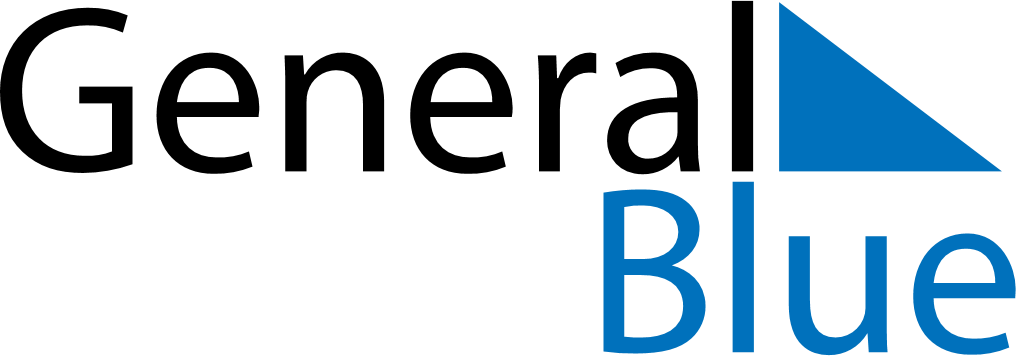 Peru 2030 HolidaysPeru 2030 HolidaysDATENAME OF HOLIDAYJanuary 1, 2030TuesdayNew Year’s DayApril 18, 2030ThursdayMaundy ThursdayApril 19, 2030FridayGood FridayApril 21, 2030SundayEaster SundayMay 1, 2030WednesdayLabour DayJune 29, 2030SaturdaySaints Peter and PaulJuly 28, 2030SundayIndependence DayJuly 29, 2030MondayIndependence DayAugust 30, 2030FridaySanta Rosa de LimaOctober 8, 2030TuesdayBattle of AngamosNovember 1, 2030FridayAll Saints’ DayDecember 8, 2030SundayImmaculate ConceptionDecember 25, 2030WednesdayChristmas Day